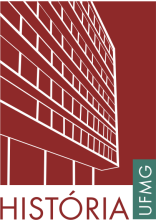 PROPOSTA DE ATIVIDADE ACADÊMICAAo Programa de Pós-Graduação em HistóriaFAFICH-UFMG		Eu _____________________________________________, professor credenciado do PPGH, proponho a atividade acadêmica anexa para o(a) aluno(a) _______________________________________, regularmente matriculado(a) no curso de _______________ (Mestrado ou Doutorado) em História e venho requerer junto a esse Colegiado a aprovação da atividade, propondo o seu valor em ____ créditos (de 1 a 9 para doutorado) e créditos (de 1 a 5 para mestrado). . Nestes termos,Peço deferimento.Belo Horizonte, _____ de _____________________ de ______.Assinatura do(a) orientador(a)______________________________________Parecer do Colegiado: ___________________________________________________________________________________________________________________________________________________________________________________________________________________________________________________________________________________________________________________________________________________________Aprovado em reunião do dia:               		_______________________________________________ Assinatura do(a) Coordenador(a) do PPGHPROJETO DE ATIVIDADE ACADÊMICA(Modelo facilitador que não necessariamente tem de ser seguido como aqui apresentado. Cada proposta de atividade acadêmica pode ter a forma que os propositores julgarem mais adequada.)ALUNO(A): PROFESSOR(A): CURSO:____________________(Mestrado ou Doutorado)TÍTULO DA ATIVIDADE ACADÊMICA: _______________________________________________________________________________________________________________________________________________________________________________________________________________LINHA DE PESQUISA A QUE O(A) ALUNO(A) ESTÁ VINCULADO(A): _____________________________________________________________________CARGA HORÁRIA: ________                            Nº DE CRÉDITOS: _________ (1 a 9) ou (1 a 5)           CÓDIGO DA ATIVIDADE ACADÊMICA: _________ (para uso da secretaria do PPGH)PERÍODO: ___º SEMESTRE/______OBJETO:___________________________________________________________________________________________________________________________________________________________________________________________________________________________________________________________________________________________________________________________________________________________OBJETIVO(S): ______________________________________________________________________________________________________________________________________________________________________________________________________________________________________________________________________________________________________________________________________________________________JUSTIFICATIVA(S):_________________________________________________________________________________________________________________________________________________________________________________________________________________________________________________________________________________________________________________________________________________________________________________________________________________________________FORMAS DE ACOMPANHAMENTO/ORIENTAÇÃO/AVALIAÇÃO:_____________________________________________________________________________________________________________________________________________________________________________________________________________________________________________________________________________________Belo Horizonte, _____ de ___________________ de ______._______________________________________________Assinatura do(a) Orientador(a)_______________________________________________Assinatura do(a) Orientador(a) da Atividade Acadêmica(caso seja outro professor que não o orientador)_______________________________________________Assinatura do(a) aluno(a)